В соответствии с Федеральным законом «Об организации предоставления государственных и муниципальных услуг» от 07.07.2010 № 210-ФЗ и распоряжением Правительства Российской Федерации от 25.04.2011 № 729-р (пункт 56 раздела III), прием заявлений о зачислении в муниципальные образовательные учреждения, реализующие основную образовательную программу дошкольного образования, а также постановка на соответствующий учет являются услугами, оказываемыми муниципальными учреждениями. На основании вышеизложенного,ПРИКАЗЫВАЮ:Признать утратившими силу:1) приказ департамента образования мэрии города Ярославля от 21.05.2012                       № 01-05/325 «О соблюдении информационной безопасности при постановке на учет детей, нуждающихся в предоставлении места в образовательных учреждениях, реализующих основные общеобразовательные программы дошкольного образования»;2) приказ департамента образования мэрии города Ярославля от 13.08.2013                  № 01-05/711 «Соблюдение информационной безопасности при постановке на учет детей, нуждающихся в предоставлении места в образовательных учреждениях, реализующих основные общеобразовательные программы дошкольного образования».Передать муниципальным образовательным учреждениям, реализующим  образовательные программы дошкольного образования (далее по тексту муниципальные образовательные учреждения), функции ведения автоматизированной информационной системы  АИСДОУ «Электронная очередь» (далее по тексту - «Электронная очередь»):  регистрацию обращений родителей (законных представителей) при постановке на учет детей, нуждающихся в предоставлении места в дошкольном образовательном учреждении города Ярославля, внесение изменений в данные «Электронной очереди». Установить срок передачи с 01.09.2014 до 01.10. 2014 года.Передать функции «Специалист по приему заявлений» руководителям муниципальных дошкольных образовательных учреждений города Ярославля (Приложение).Специалистам отдела дошкольного образования провести обучение руководителей муниципальных образовательных учреждений города Ярославля по ведению «Электронной очереди». Назначить ответственными за обучение специалистов отдела дошкольного образования:Ерохину Ольгу Николаевну,Королеву Ольгу Игоревну, Круглову Елену Владимировну,Полоникову Ирину Александровну,Филякину Наталью Владиславовну.Назначить «Муниципальными операторами» и «Операторами ЕПГУ» специалистов отдела дошкольного образования:Ерохину Ольгу Николаевну,Королеву Ольгу Игоревну, Круглову Елену Владимировну,Полоникову Ирину Александровну, Филякину Наталью Владиславовну.Контроль за исполнением приказа возложить на Е.А.Иванову, заместителя директора департамента. Директор департамента                                                                                 А.И.Ченцова     Круглова Елена Владимировна40-51-42                                                                           Приложение                                                                    к приказу департамента образования                                                                    мэрии города Ярославля                                                                   от   19.08.2014   №01-05/545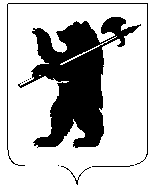 ДЕПАРТАМЕНТ ОБРАЗОВАНИЯМЭРИИ ГОРОДА ЯРОСЛАВЛЯПРИКАЗДЕПАРТАМЕНТ ОБРАЗОВАНИЯМЭРИИ ГОРОДА ЯРОСЛАВЛЯПРИКАЗДЕПАРТАМЕНТ ОБРАЗОВАНИЯМЭРИИ ГОРОДА ЯРОСЛАВЛЯПРИКАЗ    19.08.2014    19.08.2014№ 01-05/545О  передаче функций ведения автоматизированной информационной системы АИСДОУ «Электронная очередь» руководителям муниципальных образовательных учреждений,  реализующих  образовательные программы дошкольного образования  п/пПолное наименование учрежденияФамилия Имя Отчество руководителяАдресТелефонДзержинский районМуниципальное дошкольное образовательное учреждение детский сад комбинированного вида № 8Теплова Ольга Сергеевнаг.Ярославль, пр-д Шавырина, 3б, 2355-03-84Муниципальное дошкольное образовательное учреждение детский сад присмотра и оздоровления № 10Дыбова Лидия Николаевнаг.Ярославль, Ленинградский пр.,63б55-41-44Муниципальное дошкольное образовательное учреждение детский сад общеразвивающего вида № 11Шушкевич Елена Петровнаг.Ярославль, ул. Волгоградская,47а53-13-15Муниципальное дошкольное образовательное учреждение детский сад  комбинированного вида № 15Громова Ольга Александровнаг.Ярославль, пр. Дзержинского, 1855-30-73Муниципальное дошкольное образовательное учреждение детский сад комбинированного вида № 16Шигина Татьяна Геннадьевнаг.Ярославль, ул.Урицкого, 30а55-05-73Муниципальное дошкольное образовательное учреждение детский сад общеразвивающего вида № 17Анисимова Татьяна Владимировнаг.Ярославль, ул.1905 года, 1154-42-63Муниципальное дошкольное образовательное учреждение детский сад комбинированного вида № 18Канина Наталья Николаевнаг.Ярославль, ул.Бабича, 14а54-06-47Муниципальное дошкольное образовательное учреждение детский сад комбинированного вида № 32Голубева Наталья Ивановнаг. Ярославль, ул. Блюхера, 6051-30-20Муниципальное дошкольное образовательное учреждение детский сад комбинированного вида № 54Михайлова Марина Александровнаг.Ярославль, ул. Громова, 48а53-15-05Муниципальное дошкольное образовательное учреждение центр развития ребенка - детский сад № 55Румянцева Ольга Владимировнаг.Ярославль, ул.1-ая Приречная, 19а54-39-45Муниципальное дошкольное образовательное учреждение центр развития ребенка - детский сад № 56Пашкова Наталья Геннадьевнаг.Ярославль, ул.Панина, 39а55-81-64Муниципальное дошкольное образовательное учреждение детский сад общеразвивающего вида № 61Кузьмина Ирина Валентиновнаг.Ярославль, ул.Волгоградская, 59а53-76-05Муниципальное дошкольное образовательное учреждение детский сад общеразвивающего вида № 68Ермакова Людмила Константиновнаг. Ярославль, ул. Панина, 27а51-37-89Муниципальное дошкольное образовательное учреждение детский сад комбинированного вида № 69Овчарова Галина Михайловнаг.Ярославль, Ленинградский пр., 78а56-73-10Муниципальное дошкольное образовательное учреждение детский сад общеразвивающего вида № 81Маликова Нина Михайловнаг.Ярославль, Ленинградский пр., 113а53-64-05Муниципальное дошкольное образовательное учреждение детский сад общеразвивающего вида № 91Скибицкая Елена Львовнаг.Ярославль, ул.Невского, 5а55-35-24Муниципальное дошкольное образовательное учреждение детский сад комбинированного вида № 93Прокуророва Светлана Евгеньевнаг.Ярославль, Архангельский пр., 5а55-39-84Муниципальное дошкольное образовательное учреждение детский сад комбинированного вида № 107Тимофеева Галина Константиновнаг.Ярославль, ул.Громова, 42а53-68-34Муниципальное дошкольное образовательное учреждение детский сад комбинированного вида № 109Усанина Наталья Сергеевнаг.Ярославль, ул.Строителей, 9а56-58-62Муниципальное дошкольное образовательное учреждение детский сад комбинированного вида № 114Перфильева Наталья Владимировнаг.Ярославль, ул.Бабича, 9а54-03-15Муниципальное дошкольное образовательное учреждение детский сад общеразвивающего вида № 120Халезова Людмила Александровнаг.Ярославль, пр.Дзержинского, 33а55-07-55Муниципальное дошкольное образовательное учреждение детский сад комбинированного вида № 126Луканина Светлана Владимировнаг.Ярославль, ул.Урицкого, 1955-05-44Муниципальное дошкольное образовательное учреждение детский сад общеразвивающего вида № 127Колесова Ирина Николаевнаг.Ярославль, Тутаевское ш., 66а55-18-03Муниципальное дошкольное образовательное учреждение детский сад общеразвивающего вида № 128Смирнова Елена Викторовнаг.Ярославль, Ленинградский пр., 46а55-07-04Муниципальное дошкольное образовательное учреждение детский сад комбинированного вида № 130Казанцева Ася Нколаевнаг.Ярославль, ул.Колесовой,  6456-95-48Муниципальное дошкольное образовательное учреждение детский сад комбинированного вида № 133Путилина Людмила Алексеевнаг.Ярославль, ул.Керамическая, 5а57-93-83Муниципальное дошкольное образовательное учреждение детский сад комбинированного вида № 135Петриченко Татьяна Ивановнаг.Ярославль, ул.Урицкого, 65а51-69-30Муниципальное дошкольное образовательное учреждение детский сад компенсирующего вида № 145Шурыгина Нина Михайловнаг.Ярославль, ул.Громова, 54а53-89-65Муниципальное дошкольное образовательное учреждение детский сад комбинированного вида № 149Яцина Екатерина Евгеньевнаг.Ярославль, ул.Труфанова, 9а55-30-54Муниципальное дошкольное образовательное учреждение детский сад комбинированного вида № 183Первунинская Елена Николаевнаг.Ярославль, Ленинградский пр., 99а53-71-53Муниципальное дошкольное образовательное учреждение детский сад комбинированного вида № 193Меланьина Эльза Михайловнаг.Ярославль, Ленинградский пр., 63а56-98-14Муниципальное дошкольное образовательное учреждение детский сад компенсирующего вида № 209Кузьмина Светлана Яковлевнаг.Ярославль, ул.Блюхера, 42а55-02-64Муниципальное дошкольное образовательное учреждение детский сад комбинированного вида № 211Беркович Тамара Михайловнаг.Ярославль, ул.Блюхера, 46а55-05-03Муниципальное дошкольное образовательное учреждение детский сад присмотра и оздоровления № 216Артюнина Ирина Викторовнаг.Ярославль, пр-д Шавырина, 3а55-03-64Муниципальное дошкольное образовательное учреждение детский сад общеразвивающего вида № 222 Круглова Елена Владимировнаг.Ярославль, ул.Урицкого, 6155-05-66Муниципальное дошкольное образовательное учреждение детский сад общеразвивающего вида № 228 Чубарнова Елена Алексеевнаг.Ярославль,ул. Строителей, 5б50-14-00Муниципальное дошкольное образовательное учреждение детский сад общеразвивающего вида № 233Зарубина Светлана Викторовнаг.Ярославль, пр-т Дзержинского, 73а54-53-05Муниципальное дошкольное образовательное учреждение детский сад комбинированного вида № 235Сергеева Елена Валентиновнаг.Ярославль, ул.Труфанова, 16а55-50-43Муниципальное образовательное учреждение начальная школа-детский сад № 115Зеленцова Наталия Николаевнаг.Ярославльул. Батова, д. 9а50-58-61Заволжский районМуниципальное дошкольное образовательное учреждение детский сад комбинированного вида № 6Тищенко Елена Владимировнаг.Ярославль, ул.Ляпидевского, 1724-52-19Муниципальное дошкольное образовательное учреждение детский сад общеразвивающего вида № 20Травникова Нина Павловнаг.Ярославль, ул.Ранняя, 6а38-49-44Муниципальное дошкольное образовательное учреждение детский сад общеразвивающего вида  № 27Опарышева Наталья Викторовнаг.Ярославль, ул. Космонавтов, 374-34-46Муниципальное дошкольное образовательное учреждение детский сад общеразвивающего вида  № 29Жидкевич Людмила Ивановнаг.Ярославль, ул. Ляпидевского,7а24-17-66Муниципальное дошкольное образовательное учреждение детский сад  общеразвивающего вида № 30Лосева Наталья Владимировнаг.Ярославль, пр.Машиностроителей,52а24-16-17Муниципальное дошкольное образовательное учреждение детский сад общеразвивающего вида № 44Иванова Галина Николаевнаг.Ярославль, ул. Орджоникидзе, 10а24-13-33Муниципальное дошкольное образовательное учреждение детский сад компенсирующего вида № 47Ефимова Татьяна Александровнаг.Ярославль, ул. Орждоникидзе,4а24-32-32Муниципальное дошкольное образовательное учреждение детский сад присмотра и оздоровления № 52Парамонова Марина Анатольевнаг.Ярославль, ул. Маяковского, 63а24-03-15Муниципальное дошкольное образовательное учреждение детский сад комбинированного вида № 74Кукушкина Валентина Анатольевнаг.Ярославль, ул.Папанина, 1275-33-16Муниципальное дошкольное образовательное учреждение детский сад общеразвивающего вида № 85Пепина Ирина Львовнаг.Ярославль, ул. Алмазная, 3б24-03-29Муниципальное дошкольное образовательное учреждение детский сад комбинированного вида № 86Серянова Галина Геннадьевнаг.Ярославль, ул. Кавказская, 3524-90-75Муниципальное дошкольное образовательное учреждение детский сад общеразвивающего вида № 92Куликова Татьяна Вячеславовнаг.Ярославль, ул. Клубная, 2424-91-59Муниципальное дошкольное образовательное учреждение детский сад общеразвивающего вида № 95Денисова Мария Александровнаг.Ярославль, ул. Космонавтов, 2324-04-71Муниципальное дошкольное образовательное учреждение детский сад присмотра и оздоровления № 97Карулина Ольга Николаевнаг.Ярославль,                          ул. Красноборская, 21а24-13-27Муниципальное дошкольное образовательное учреждение детский сад комбинированного вида № 100Дуплова Ирина Владимировнаг.Ярославль, ул. Сосновая, 14а75-86-00Муниципальное дошкольное образовательное учреждение детский сад комбинированного вида № 101Маринцева Татьяна Сергеевнаг.Ярославль, ул.Орджоникидзе, 29а24-29-55Муниципальное дошкольное образовательное учреждение детский сад комбинированного вида № 104Курилова Татьяна Валерьевнаг.Ярославль, ул.50 лет ВЛКСМ, 838-05-69Муниципальное дошкольное образовательное учреждение детский сад комбинированного вида  № 112  Карева Валентина Михайловнаг.Ярославль, ул.Папанина, 2172-43-35Муниципальное дошкольное образовательное учреждение детский сад компенсирующего вида № 121Коротнева Екатерина Алексеевнаг.Ярославль, ул.Здоровья, 8а38-45-25Муниципальное дошкольное образовательное учреждение детский сад общеразвивающего вида № 131Краснощекова Людмила Михайловнаг.Ярославль, ул.Панфилова, 938-51-62Муниципальное дошкольное образовательное учреждение детский сад комбинированного вида № 139Букарина Елена Павловнаг.Ярославль, ул.Орджоникидзе, 8а24-25-76Муниципальное дошкольное образовательное учреждение детский сад компенсирующего вида № 140Засухина Ольга Михайловнаг.Ярославль, пр-д Доброхотова, 1824-56-95Муниципальное дошкольное образовательное учреждение детский сад общеразвивающего вида № 142Куликова Юлия Юрьевнаг.Ярославль, ул.Ранняя, 12а38-48-28Муниципальное дошкольное образовательное учреждение детский сад общеразвивающего вида № 151Кирюшина Юлия Сергеевнаг.Ярославль, ул. Орджоникидзе, 18а24-63-42Муниципальное дошкольное образовательное учреждение детский сад общеразвивающего вида № 155Копычева Елена Валерьевнаг.Ярославль, пр-д Доброхотова, 724-66-97Муниципальное дошкольное образовательное учреждение детский сад № 173Скребнева Ольга Вадимовнаг.Ярославль, Набережный пер., 2424-27-18Муниципальное дошкольное образовательное учреждение детский сад общеразвивающего вида № 174Баронова Ольга Павловнаг.Ярославль, ул. Кавказская, 1а36-06-89Муниципальное дошкольное образовательное учреждение детский сад комбинированного вида № 176Проворова Вера Алексеевнаг.Ярославль, ул.Гражданская, 538-45-05Муниципальное дошкольное образовательное учреждение детский сад общеразвивающего вида № 191Коновалова Антонина Евгеньевнаг.Ярославльул. Космонавтов 26а74-19-77Муниципальное дошкольное образовательное учреждение детский сад общеразвивающего вида № 195Крекова Надежда Николаевнаг.Ярославль, ул. Красноборская, 7б24-00-70Муниципальное дошкольное образовательное учреждение детский сад общеразвивающего вида № 203Иванова Любовь Георгиевнаг.Ярославль, ул. Орджоникидзе, 37а24-40-09Муниципальное дошкольное образовательное учреждение детский сад комбинированного вида № 237Викулова Людмила Глебовнаг.Ярославль, Школьный пр-д, 10а24-76-64Муниципальное дошкольное образовательное учреждение детский сад комбинированного вида № 240Голубева Нина Васильевнаг.Ярославль, ул. Ранняя, 9а38-48-44Кировский районМуниципальное дошкольное образовательное учреждение детский сад общеразвивающего вида № 7Андреева Елена Александровнаг.Ярославль, пр.Октября,28 б72-78-52Муниципальное дошкольное образовательное учреждение детский сад общеразвивающего вида  № 21 Муниципальное дошкольное образовательное учреждение детский сад общеразвивающего вида № 34Коногова Любовь Витальевнаг.Ярославль, ул.Собинова,7аг.Ярославль, Октябрьский пер.,530-91-5698-99-18Муниципальное дошкольное образовательное учреждение детский сад комбинированного вида № 37Кучина Лариса Анатольевнаг.Ярославль, ул. Рыбинская, 1721-16-81Муниципальное дошкольное образовательное учреждение детский сад общеразвивающего вида № 40Овчарова Ирина Александровнаг.Ярославль, ул.Богдановича, 1873-27-89Муниципальное дошкольное образовательное учреждение детский сад общеразвивающего вида № 75Львова Ольга Анатольевнаг.Ярославль, ул. С.-Щедрина, 40а30-34-14Муниципальное дошкольное образовательное учреждение детский сад компенсирующего вида № 78Гусева Тамара Владимировнаг.Ярославль, ул. Углическая, 16а73-55-26Муниципальное дошкольное образовательное учреждение детский сад присмотра и оздоровления № 80Иванова Элла Германовнаг.Ярославль, ул.Победы, 17а25-18-55Муниципальное дошкольное образовательное учреждение детский сад комбинированного вида № 82Ульянкина Наталья Викторовнаг.Ярославль, ул.Свердлова, 26 а72-84-82Муниципальное дошкольное образовательное учреждение детский сад комбинированного вида № 83Кукинова Елена Александровнаг.Ярославль, ул. С.-Щедрина, 1672-91-68Муниципальное дошкольное образовательное учреждение детский сад общеразвивающего вида № 102Налимова Елена Геннадьевнаг.Ярославль,  1здание: ул.С.-Щедрина, 292здание:  ул.Володарского 3а72-62-46Муниципальное дошкольное образовательное учреждение детский сад общеразвивающего вида№ 122Соколова Светлана Николаевнаг.Ярославль, ул.Свободы, 60а20-02-25Муниципальное дошкольное образовательное учреждение детский сад общеразвивающего вида № 124Збаранская Татьяна Александровнаг.Ярославль, ул.Рыбинская,32а21-05-44Муниципальное дошкольное образовательное учреждение детский сад комбинированного вида № 170Карпычева Тамара Васильевнаг.Ярославль, ул.Чехова, 43 в79-23-30Муниципальное дошкольное образовательное учреждение центр развития ребенка - детский сад  № 187Соколова Людмила Анатольевнаг.Ярославль, ул.Угличская, 1873-21-74Муниципальное дошкольное образовательное учреждение детский сад комбинированного вида № 205Жигалина Татьяна Николаевнаг.Ярославль, ул.Кооперативная, 330-05-19Муниципальное дошкольное образовательное учреждение детский сад общеразвивающего вида № 234Герасимова Людмила Васильевнаг.Ярославль, ул.С.-Щедрина, 8579-22-54Муниципальное дошкольное образовательное учреждение детский сад комбинированного вида № 236Талашова Светлана Львовнаг.Ярославль, ул.Лисицина, 1121-50-95Красноперекопский районМуниципальное дошкольное образовательное учреждение детский сад компенсирующего вида № 4Новожилова Татьяна Юрьевнаг.Ярославль, ул.Титова, 8а42-82-50Муниципальное дошкольное образовательное учреждение детский сад № 13Молчанова Юлия Александровнаг.Ярославль, ул.Б.Федоровская, 9145-04-57Муниципальное дошкольное образовательное учреждение детский сад общеразвивающего вида № 36Югай Галина Николаевнаг.Ярославль, ул.Курчатова, 7а44-97-94Муниципальное дошкольное образовательное учреждение детский сад общеразвивающего вида № 48Малкова Лидия Андреевнаг.Ярославль, ул.Красноперекопская,2621-67-14Муниципальное дошкольное образовательное учреждение детский сад общеразвивающего вида № 50Антонченко Марина Евгеньевнаг.Ярославль, ул.Рыкачева, 2244-26-89Муниципальное дошкольное образовательное учреждение детский сад для детей раннего возраста № 59Мельникова Наталья Юрьевнаг.Ярославль, ул.Красноперекопская, 921-77-96Муниципальное дошкольное образовательное учреждение детский сад компенсирующего вида № 60Волкова Ирина Алексеевнаг.Ярославль, ул.Красноперекопская,521-81-43Муниципальное дошкольное образовательное учреждение детский сад № 62Васильева Елена Геннадьевнаг.Ярославль, ул. Закгейма, 13а32-61-35Муниципальное дошкольное образовательное учреждение детский сад для детей раннего возраста№ 88Полякова Елена Михайловнаг.Ярославль, ул.Менделеева, 3а44-27-87Муниципальное дошкольное образовательное учреждение детский сад комбинированного вида № 144Новоселова Елена Сергеевнаг.Ярославль, ул.Закгейма, 7а74-65-12Муниципальное дошкольное образовательное учреждение детский сад № 156Матвеичева Наталья Валентинованг.Ярославль, ул.Рыкачева, 2а44-16-10Муниципальное дошкольное образовательное учреждение детский сад  общеразвивающего вида№ 163Пичушкина Елена Владимировнаг.Ярославль, ул.Бахвалова, 532-72-34Муниципальное дошкольное образовательное учреждение детский сад № 165Волкова Галина Владимировнаг.Ярославль, ул.Зелинского, 347-04-51Муниципальное дошкольное образовательное учреждение детский сад комбинированного вида № 175Сорокина Татьяна Васильевнаг.Ярославль, ул.Зеленцовская, 5а45-06-35Муниципальное дошкольное образовательное учреждение детский сад комбинированного вида  № 178Першина Наталья Геннадьевнаг.Ярославль, ул.Маланова, 2а32-63-44Муниципальное дошкольное образовательное учреждение детский сад компенсирующего вида № 179Клочкова Людмила Викторовнаг.Ярославль, ул. Титова, д.14, корпус 431-11-25Муниципальное дошкольное образовательное учреждение детский сад № 180Рекут Татьяна Николаевнаг.Ярославль, ул.Бахвалова, 5а32-72-54Муниципальное дошкольное образовательное учреждение детский сад компенсирующего вида № 185Радостина Ирина Германовнаг.Ярославль, ул.Красноперекопская, 2174-61-49Муниципальное дошкольное образовательное учреждение детский сад комбинированного вида № 210Платонова Эльвира Николаевнаг.Ярославль, ул.Б.Полянки, 1931-01-35Муниципальное дошкольное образовательное учреждение детский сад комбинированного вида № 213Красковская Алла Юрьевнаг.Ярославль, ул. Б.Полянки, д.19, корпус 231-09-95Муниципальное дошкольное образовательное учреждение детский сад комбинированного вида № 215Матвеева Наталия Николаевнаг.Ярославль, ул.Б.Полянки, 17, корпус 347-15-45Муниципальное дошкольное образовательное учреждение детский сад комбинированного вида № 241Бахвалова Елена Геннадьевнаг.Ярославль, ул.Закгейма, 2а31-30-15Муниципальное дошкольное образовательное учреждение детский сад общеразвивающего вида № 243Калина Ирина Валерьевнаг.Ярославль, ул.Павлова, 3а44-16-39Ленинский районМуниципальное дошкольное образовательное учреждение детский сад комбинированного вида № 1Шутова Ольга Александровнаг.Ярославль, пр.Ленина, 17а30-51-45Муниципальное дошкольное образовательное учреждение детский сад общеразвивающего вида № 2Ткаченко Татьяна Витальевнаг.Ярославль, пр.Ленина, 6а30-41-34Муниципальное дошкольное образовательное учреждение детский сад комбинированного вида № 3Скрипачева Елена Аркадьевнаг.Ярославль, пр.Ленина, 11б25-15-83Муниципальное дошкольное образовательное учреждение детский сад общеразвивающего вида № 31Орлова Тамара Викторовнаг.Ярославль, ул.Автозаводская, 97 б72-29-36Муниципальное дошкольное образовательное учреждение детский сад общеразвивающего вида № 46Гусева Наталья Валентиновнаг.Ярославль, пр.Ленина, 18а25-09-63Муниципальное дошкольное образовательное учреждение детский сад комбинированного вида № 65Галстян Ольга Витальевнаг.Ярославль, ул.Лермонтова,4251-81-47Муниципальное дошкольное образовательное учреждение детский сад компенсирующего вида № 67Малышева Нэля Борисовнаг.Ярославль, пр.Ленина, 4а72-89-69Муниципальное дошкольное образовательное учреждение детский сад общеразвивающего вида № 72Жукова Елена Александровнаг.Ярославль, ул.Чкалова, 59б73-28-57Муниципальное дошкольное образовательное учреждение детский сад комбинированного вида № 73Ступикова МаргаритаАлександровнаг.Ярославль, пр-т Ленина, 46а73-51-32Муниципальное дошкольное образовательное учреждение детский сад общеразвивающего вида № 90Завьялова Ольга Викторовнаг.Ярославль, ул.Фурманова, 6а73-60-28Муниципальное дошкольное образовательное учреждение детский сад общеразвивающего вида № 105Борисова Наталья Владимировнаг.Ярославль, ул.Лермонтова, 11а73-45-41Муниципальное дошкольное образовательное учреждение детский сад компенсирующего вида № 106Михайлова Марианна Владимировнаг.Ярославль, пр.Толбухина, 8273-62-74Муниципальное образовательное учреждение специальная (коррекционная) начальная школа-детский сад № 158Шомина Галина Леонидовнаг.Ярославль,ул. Добрынина, 25б51-70-38Муниципальное дошкольное образовательное учреждение детский сад общеразвивающего вида № 168Пухова Татьяна Геннадьевнаг.Ярославль, ул.Радищева, 44а73-56-77Муниципальное дошкольное образовательное учреждение детский сад общеразвивающего вида № 169Гречина Надежда Владимировнаг.Ярославль, пр.Октября, 41а73-27-22Муниципальное дошкольное образовательное учреждение детский сад общеразвивающего вида № 171Сурова Татьяна Ивановнаг.Ярославль, ул.1-я Жилая, 14а79-20-15Муниципальное дошкольное образовательное учреждение детский сад общеразвивающего вида № 182Горшкова Ольга Анатольевнаг.Ярославль, ул.Тургенева, 825-33-75Муниципальное дошкольное образовательное учреждение детский сад общеразвивающего вида № 184Мамедова Анжелика Алексеевнаг.Ярославль, ул.Радищева, 27а73-51-07Муниципальное дошкольное образовательное учреждение детский сад комбинированного вида № 188 Терещук Марина Николаевнаг.Ярославль, ул. К.Либкнехта, 5727-67-25Муниципальное дошкольное образовательное учреждение детский сад общеразвивающего вида № 190Кузнецова Людмила Геннадьевнаг.Ярославль, ул. Лермонтова, 24а74-85-72Муниципальное дошкольное образовательное учреждение детский сад общеразвивающего вида № 192Булатова Ирина Владимировнаг.Ярославль, ул.Чкалова, 5472-28-66Муниципальное дошкольное образовательное учреждение детский сад общеразвивающего вида № 204Кузьмичева Нина Александровнаг.Ярославль, ул.Чкалова, 7а32-35-34Муниципальное дошкольное образовательное учреждение детский сад присмотра и оздоровления № 207Майорова Наталия Анатольевнаг.Ярославль, ул.Автозаводская, 89а72-27-82Муниципальное дошкольное образовательное учреждение детский сад комбинированного вида № 212Дидковская Татьяна Николаевнаг.Ярославль, ул. Юности, 1332-35-15Муниципальное дошкольное образовательное учреждение детский сад № 214Муранова Елена Вячеславовнаг.Ярославль, пр.Ленина, 32 73-56-32Муниципальное дошкольное образовательное учреждение детский сад общеразвивающего вида № 223Савченко Елена Алексеевнаг.Ярославль, ул.Жукова, 28а51-80-30Муниципальное дошкольное образовательное учреждение детский сад общеразвивающего вида № 226Воробьева Татьяна Валентиновнаг.Ярославль, ул.Победы, 26а73-85-37Муниципальное дошкольное образовательное учреждение детский сад для детей раннего возраста № 239Журавлева Елена Валентиновнаг.Ярославль, ул.Чехова, 2873-55-58Муниципальное дошкольное образовательное учреждение детский сад общеразвивающего вида № 247Совина Юлия Викторовнаг.Ярославль, пр.Октября, 68а73-87-51Фрунзенский районМуниципальное дошкольное образовательное учреждение детский сад комбинированного вида № 5Пачкалева Татьяна Васильевнаг.Ярославль, ул.Спортивная,1346-22-34Муниципальное дошкольное образовательное учреждение детский сад общеразвивающего вида № 9Кузьмина Маргарита Владимировнаг.Ярославль, Московский пр., 35а72-96-65Муниципальное дошкольное образовательное учреждение центр развития ребенка - детский сад № 12 Зарубина Наталья Георгиевнаг.Ярославль, ул.Ньютона, 57а44-34-25Муниципальное дошкольное образовательное учреждение центр  детский сад комбинированного вида № 19Рекут Ольга Николаевнаг.Ярославль, ул.Матросова,7а44-02-50Муниципальное дошкольное образовательное учреждение детский сад общеразвивающего вида № 22Истомина Александра Михайловнаг.Ярославль, ул.Щепкина,941-25-66Муниципальное дошкольное образовательное учреждение детский сад общеразвивающего вида № 23Тепенина Ольга Петровнаг.Ярославль, ул. М.Техническая, 749-38-33Муниципальное дошкольное образовательное учреждение детский сад комбинированного вида № 24Харчева Валентина Михайловнаг.Ярославль, ул.Балтийская,6а46-10-22Муниципальное дошкольное образовательное учреждение детский сад комбинированного вида № 25Лохматикова Вера Птеровнаг.Ярославль, ул.Академика Колмогорова, 16а41-97-96Муниципальное дошкольное образовательное учреждение детский сад комбинированного вида № 26Уткина Наталья Глебовнаг.Ярославль, ул.2-ая Портовая, 15а74-92-74Муниципальное дошкольное образовательное учреждение детский сад комбинированного вида № 28Максимычева Лилия Игоревнаг.Ярославль, ул.Суздальская, 17а48-05-50Муниципальное дошкольное образовательное учреждение детский сад № 33Котова Анна Алексеевнаг.Ярославль, ул.Пирогова, 2746-65-50Муниципальное дошкольное образовательное учреждение детский сад комбинированного вида № 35Хорошулина Наталья Валентиновнаг.Ярославль, ул.Летная, 832-85-56Муниципальное дошкольное образовательное учреждение детский сад общеразвивающего вида № 38Таганова Светлана Ивановнаг.Ярославль, переулок Герцена, 4а44-26-68Муниципальное дошкольное образовательное учреждение детский сад общеразвивающего вида № 41Агутина Ольга Валерьевнаг.Ярославль, ул.Подвойского, 1344-06-08Муниципальное дошкольное образовательное учреждение детский сад комбинированного вида № 42Асеева Надежда Алексеевнаг.Ярославль, ул.Пирогова, 31а46-73-55Муниципальное дошкольное образовательное учреждение детский сад общеразвивающего вида № 57Соловьева Ирина Викторовнаг.Ярославль, пр-д Ушакова, 544-32-07Муниципальное дошкольное образовательное учреждение детский сад комбинированного вида № 70Жидкова Марина Валерьевнаг.Ярославль, ул.Б.Техническая,14а46-28-85Муниципальное дошкольное образовательное учреждение детский сад общеразвивающего вида № 77Кипнис Наталья Вадимовнаг.Ярославль, ул.Дружная, 1441-07-51Муниципальное образовательное учреждение для детей дошкольного и младшего школьного возраста начальная школа-детский сад № 85Морозова Татьяна АнатольевнаГ.Ярославль, поселок Прибрежный, 3146-88-51Муниципальное дошкольное образовательное учреждение детский сад компенсирующего вида № 87Петренчук Галина Александровнаг.Ярославль, ул.Спортивная, 246-35-75Муниципальное дошкольное образовательное учреждение детский сад общеразвивающего вида № 99Сергеева Татьяна Сергеевнаг.Ярославль, ул.Лебедевская, 2646-47-78Муниципальное дошкольное образовательное учреждение детский сад комбинированного вида № 110Копрова Наталья Викторовнаг.Ярославль, пр-д Подвойского, 7б44-02-58Муниципальное дошкольное образовательное учреждение детский сад общеразвивающего вида № 125Потапова Нина Александровнаг.Ярославль, ул. Доронина, 12а45-69-79Муниципальное дошкольное образовательное учреждение детский сад компенсирующего вида № 157Миронова Антонина Леонидовнаг.Ярославль, ул.Запрудная, 1530-50-10Муниципальное дошкольное образовательное учреждение детский сад присмотра и оздоровления № 164Соколова Людмила Николаевнаг.Ярославль, ул.Спортивная, 746-35-55Муниципальное дошкольное образовательное учреждение детский сад комбинированного вида № 167Сироткин Дмитрий Алексеевичг.Ярославль, ул.Ньютона, 55а44-12-62Муниципальное дошкольное образовательное учреждение детский сад общеразвивающего вида № 172Магистрова Марина Борисовнаг. Ярославль, ул. Толстого, 144-28-65Муниципальное дошкольное образовательное учреждение детский сад общеразвивающего вида № 181Алексеева Нина Николаевнаг.Ярославль, Старое Костромское шоссе, д.4245-54-03Муниципальное дошкольное образовательное учреждение детский сад компенсирующего вида № 218Акилова Марина Роальдовнаг.Ярославль, ул. Писемского, 52а 44-09-94Муниципальное дошкольное образовательное учреждение детский сад комбинированного вида № 221Исаева Татьяна Георгиевнаг.Ярославль, ул.Индустриальная, 2848-72-74Муниципальное дошкольное образовательное учреждение детский сад комбинированного вида № 225Смолкина Ирина Львовнаг.Ярославль, ул. Кривова, 43а44-27-63Муниципальное дошкольное образовательное учреждение детский сад комбинированного вида № 227Морозова Елена Алексеевнаг.Ярославль, ул.Ньютона, 24а44-25-36Муниципальное дошкольное образовательное учреждение детский сад общеразвивающего вида № 229Ципенко Раиса Ивановнаг.Ярославль, ул.Светлая, 34а46-36-00Муниципальное дошкольное образовательное учреждение детский сад компенсирующего вида № 231Кожелина Надежда Викторовнаг.Ярославль, ул.Писемского, 50а44-35-25Муниципальное дошкольное образовательное учреждение детский сад общеразвивающего вида № 232Турыгина Юлияч Ивановнаг.Ярославль, проезд Матросова, 3а44-39-71Муниципальное дошкольное образовательное учреждение детский сад комбинированного вида № 246Лату Марина Ивановнаг.Ярославль, ул.Пирогова, 1646-60-16